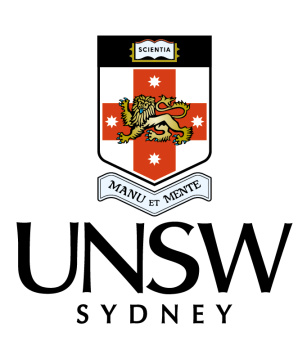 Workers Compensation
Reimbursement of Expenses Claim FormReimbursements can only be made if a receipt is supplied please ensure all chemist receipts include the name of the product purchased. Kilometres are paid at the WorkCover approved rate. Completed form to be returned to The University of New South Wales Workers’ Compensation Department, Level 1, Room 119, HR, The Chancellery UNSW Sydney or fax: 02 9663 4203 NameClaim NumberPLEASE ATTACH ORIGINAL RECEIPTSPLEASE ATTACH ORIGINAL RECEIPTSPHARMACEUTICAL/MEDICAL REIMBURSEMENTSPHARMACEUTICAL/MEDICAL REIMBURSEMENTSPHARMACEUTICAL/MEDICAL REIMBURSEMENTSDate of ServiceDescription (eg Pharmaceutical/Medical)$i.e.  15 September 2004Smith Pharmacy – Panadeine Forte$9.95TOTAL$TRAVEL REIMBURSEMENTSTRAVEL REIMBURSEMENTSTRAVEL REIMBURSEMENTSTRAVEL REIMBURSEMENTSTRAVEL REIMBURSEMENTSTRAVEL REIMBURSEMENTSDateJourney DescriptionJourney DescriptionTicket cost or kilometres travelledReason for journey$DateToFromTicket cost or kilometres travelledReason for journey$ie 15/9/04RichmondHome15Medical Examination with Dr Smith$5.00TOTALTOTALTOTALTOTALTOTAL$